Publicado en  el 03/11/2015 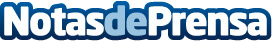 Rafael Fuster expone en el Centro Párraga esculturas en las que convierte el hierro en cartón y papelEl espacio gestionado por Cultura de la Región de Murcia acoge del 5 de noviembre al 4 de diciembre esta muestra, en la que el artista murciano crea trampantojos con objetos cotidianosDatos de contacto:Nota de prensa publicada en: https://www.notasdeprensa.es/rafael-fuster-expone-en-el-centro-parraga_1 Categorias: Artes Visuales Murcia Entretenimiento http://www.notasdeprensa.es